«Утверждаю»Директор МБОУ СОШ №50_________Изиев М.А.«01» сентябрь 2015/16 г.Комплексная                              по формированию противодействия экстремистской деятельности                                                                         и профилактике терроризмаМБОУ СОШ №50На 2013- 2018 гг. Составитель программы:                                                                        Заместитель директора по ВР  Зирарова А.З.                                                                                                                                              Махачкала, 2015г.Экстремистские организации и их члены используют любые социальные, этнические и религиозные осложнения, разногласия между политическими партиями и объединениями, иные факторы нестабильности в целях достижения своих идеологических и политических интересов.
Члены экстремистских организаций активно участвовали в акциях протеста, связанных с монетизацией льгот, реформой жилищно-коммунального хозяйства и иных, в том числе разрешенных в законном порядке публичных акциях, в ходе которых призывали участников к блокированию автодорог, зданий органов власти и управления и иным противоправным действиям. Членами экстремистских организаций неоднократно осуществлялись попытки проникновения в здания органов государственной власти и управления, что наносит не только материальный вред, но и значительно подрывает авторитет государственной власти.
Общественная опасность объединений экстремистской направленности и необходимость принятия эффективных мер по противодействию и усилению борьбы проявлениями любых форм экстремизма очевидна. Довольно часто действия экстремистов приобретают характер вандализма, выражаются в осквернении зданий, порче имущества, как государственного, так и личного и квалифицируются по статье 214 Уголовного кодекса Российской Федерации.
Усиление борьбы с экстремизмом ведется с очевидными уголовно наказуемыми действиями - терроризмом, захватом или присвоением властных полномочий, созданием незаконных вооруженных формирований, осуществлением массовых беспорядков, хулиганством и актами вандализма по мотивам идеологической, политической, расовой, национальной или религиозной ненависти либо вражды.
Сегодняшняя борьба с экстремизмом затрагивает также сферы, которые трактуются как: - подрыв безопасности Российской Федерации; возбуждение расовой, национальной или религиозной розни, а также социальной розни, связанной с насилием или призывами к насилию; - унижение национального достоинства, а равно по мотивам ненависти либо вражды в отношении какой-либо социальной группы; - пропаганда исключительности, превосходства либо неполноценности граждан по признаку их отношения к религии, социальной, расовой, национальной, религиозной или языковой принадлежности; пропаганда и публичное демонстрирование нацистской атрибутики или символики либо атрибутики или символики, сходных с нацистской атрибутикой или символикой до степени смешения.Основные мероприятия Программы:- последовательное обеспечение конституционных прав, гарантирующих равенство граждан любой расы и национальности, а также свободу вероисповедания;- утверждение общероссийских гражданских и историко-культурных ценностей, поддержание российского патриотизма и многокультурной природы российского государства и российского народа как гражданской нации;- последовательное и повсеместное пресечение проповеди нетерпимости и насилия.В сфере образования и воспитания:- утверждение в школьной системе образования концепции многокультурности и многоукладности российской жизни;- проведение доподготовки школьных учителей на предмет знаний и установок в вопросах толерантности и межэтнического диалога;- развитие воспитательной и просветительской работы с детьми и родителями о принципах поведения в вопросах веротерпимости и согласия, в том числе в отношениях с детьми и подростками;- реагирование на случаи проявления среди детей и молодежи негативных стереотипов, межэтнической розни и личностного унижения представителей других национальностей и расового облика;- пресечение деятельности и запрещение символики экстремистских групп и организаций в школах и вузах;- индивидуальная работа с теми, кто вовлечен в деятельность подобных групп или разделяет подобные взгляды;- расширение для школьников экскурсионно-туристической деятельности для углубления их знаний о стране и ее народах;- развитие художественной самодеятельности на основе различных народных традиций и культурного наследия, а также создание современных мультимедийных продуктов о культурном многообразии России.В сфере средств массовой информации, издательского дела и индустрии массовых развлечений:- осуществление регулярного мониторинга печатных и электронных СМИ, Интернет-изданий и литературы, а также продуктов индустрии массовых развлечений на предмет выявления попыток разжигания расовой, этнической и религиозной вражды и ненависти и призывов к насилию;- не упоминать без крайней необходимости этническую принадлежность персонажей журналистских материалов;- оказание всемерной поддержки средствам массовой информации, адресованным детям и молодежи и ставящим своей целью воспитание в духе толерантности и патриотизма.ОСНОВНЫЕ ПОНЯТИЯ1. Экстремистская деятельность (экстремизм):насильственное изменение основ конституционного строя и нарушение целостности Российской Федерации;публичное оправдание терроризма и иная террористическая деятельность;возбуждение социальной, расовой, национальной или религиозной розни;пропаганда исключительности, превосходства либо неполноценности человека по признаку его социальной, расовой, национальной, религиозной или языковой принадлежности или отношения к религии;нарушение прав, свобод и законных интересов человека и гражданина в зависимости от его социальной, расовой, национальной, религиозной или языковой принадлежности или отношения к религии;воспрепятствование осуществлению гражданами их избирательных прав и права на участие в референдуме или нарушение тайны голосования, соединенные с насилием либо угрозой его применения;воспрепятствование законной деятельности государственных органов, органов местного самоуправления, избирательных комиссий, общественных и религиозных объединений или иных организаций, соединенное с насилием либо угрозой его применения;совершение преступлений по мотивам, указанным в пункте "е" части первой статьи 63 Уголовного кодекса Российской Федерации;пропаганда и публичное демонстрирование нацистской атрибутики или символики либо атрибутики или символики, сходных с нацистской атрибутикой или символикой до степени смешения;публичные призывы к осуществлению указанных деяний либо массовое распространение заведомо экстремистских материалов, а равно их изготовление или хранение в целях массового распространения;публичное заведомо ложное обвинение лица, замещающего государственную должность Российской Федерации или государственную должность субъекта Российской Федерации, в совершении им в период исполнения своих должностных обязанностей деяний, указанных в настоящей статье и являющихся преступлением;организация и подготовка указанных деяний, а также подстрекательство к их осуществлению;финансирование указанных деяний либо иное содействие в их организации, подготовке и осуществлении, в том числе путем предоставления учебной, полиграфической и материально-технической базы, телефонной и иных видов связи или оказания информационных услуг.2. Экстремистская организация - общественное или религиозное объединение либо иная организация, в отношении которых по основаниям, предусмотренным Федеральным законом от 25 июля 2002 года N 114-ФЗ "О противодействии экстремистской деятельности", судом принято вступившее в законную силу решение о ликвидации или запрете деятельности в связи с осуществлением экстремистской деятельности.3. Экстремистские материалы - предназначенные для обнародования документы либо информация на иных носителях, призывающие к осуществлению экстремистской деятельности либо обосновывающие или оправдывающие необходимость осуществления такой деятельности, в том числе труды руководителей национал-социалистской рабочей партии Германии, фашистской партии Италии, публикации, обосновывающие или оправдывающие национальное и (или) расовое превосходство либо оправдывающие практику совершения военных или иных преступлений, направленных на полное или частичное уничтожение какой-либо этнической, социальной, расовой, национальной или религиозной группы.4. Основные направления противодействия экстремистской деятельности.Противодействие экстремистской деятельности осуществляется по следующим основным направлениям:- принятие профилактических мер, направленных на предупреждение экстремистской деятельности, в том числе на выявление и последующее устранение причин и условий, способствующих осуществлению экстремистской деятельности;- выявление, предупреждение и пресечение экстремистской деятельности общественных и религиозных объединений, иных организаций, физических лиц.5. Субъекты противодействия экстремистской деятельности.Федеральные органы государственной власти, органы государственной власти субъектов Российской Федерации, органы местного самоуправления участвуют в противодействии экстремистской деятельности в пределах своей компетенции.6. Профилактика экстремистской деятельности.В целях противодействия экстремистской деятельности федеральные органы государственной власти, органы государственной власти субъектов Российской Федерации, органы местного самоуправления в пределах своей компетенции в приоритетном порядке осуществляют профилактические, в том числе воспитательные, пропагандистские, меры, направленные на предупреждение экстремистской деятельности.7. Толерантность (лат. tolerantia - терпение) - терпимость к чужому образу жизни, поведению, чужим обычаям, чувствам, верованиям, мнениям, идеям. Т. является одним из основополагающих демократических принципов, неразрывно связанным с концепциями плюрализма, социальной свободы и прав человека.8. Ксенофобия (греч. xenos - чужой + phobos - страх) - особенность менталитета общества, которая проявляется в негативном отношении к социальным общностям или отдельным людям, воспринимаемым в качестве чужих и поэтому эмоционально неприемлемых, враждебных. Заместитель директора  по ВР МБОУ СОШ №50                               Зирарова А.З.Наименование программы.Комплексная программа по формированию противодействия экстремизму и профилактике терроризма МБОУ СОШ №50 на 2013- 2018 гг.Основные исполнители программыСоциально-психологическая служба, педагогический коллектив МБОУ СОШ №50.Основание для разработки программыСовременное  российское  общество  переживает  трансформацию  системы  ценностей, обусловленную  модернизацией общественной  жизни.  В жизнь людей наряду с положительными явлениями ворвались такие страшные слова как терроризм, экстремизм. Экстремизм проявляется в утверждении исключительности, превосходства на почве социальной, расовой, национальной, религиозной или языковой принадлежности.Сегодня подрастающее  поколение  России  оказалось самой незащищённой в культурном отношении категорией населения, которая находится в своеобразном ценностном и духовном вакууме. Молодёжь подвержена влиянию экстремизма, разрушающего  традиционные  ценности  русской  национальной культуры, национальных культур других народов. Резкая активизация деятельности молодежных объединений экстремистской направленности ("Скинхэды", "Российское национальное единство", "Национал - большевистская партия", "Актив красной молодежи" и др.), формирование большинством из них в регионах Российской Федерации структур и ячеек своих объединений, организованная финансовая поддержка - все это создает серьезную угрозу поддержанию законности и правопорядка в Российской Федерации.Основная цель программыОрганизация антитеррористической деятельности, противодействие возможным фактам проявления терроризма и экстремизма, формирование толерантной среды на основе ценностей многонационального российского общества, общероссийской гражданской идентичности и культурного самосознания, принципов соблюдения прав и свобод человека.Задачи программы• утверждение основ гражданской идентичности; • воспитание культуры толерантности и межнационального согласия;
• достижение необходимого уровня правовой культуры граждан как основы толерантного сознания и поведения;
• формирование в молодежной среде мировоззрения и духовно-нравственной атмосферы этнокультурного взаимоуважения, основанных на принципах уважения прав и свобод человека, стремления к межэтническому миру и согласию, готовности к диалогу;
• общественное осуждение и пресечение на основе действующего законодательства любых проявлений дискриминации, насилия, расизма и экстремизма на национальной и конфессиональной почве;
• разработка и реализация в муниципальных учреждениях культуры и по работе с молодежью образовательных программ, направленных на формирование у подрастающего поколения позитивных установок на этническое многообразие.Сроки реализации2013-2018гг.Управление программой и контроль за её реализациейКонтроль выполнения настоящей Программы  осуществляет администрация МБОУ СОШ №50 в соответствии с полномочиями, установленными действующим законодательством.Ожидаемые результаты от реализации программыПротиводействия проникновению в общественное сознание идей религиозного фундаментализма, экстремизма и    нетерпимости.                                        Совершенствование форм и методов работы  по профилактике проявлений ксенофобии, национальной и расовой  нетерпимости, противодействию этнической   дискриминации.   Создание эффективной системы правовых, организационных и идеологических механизмов противодействия экстремизму, этнической и  религиозной нетерпимости.   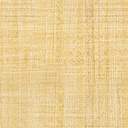 